Открытка ко Дню Матери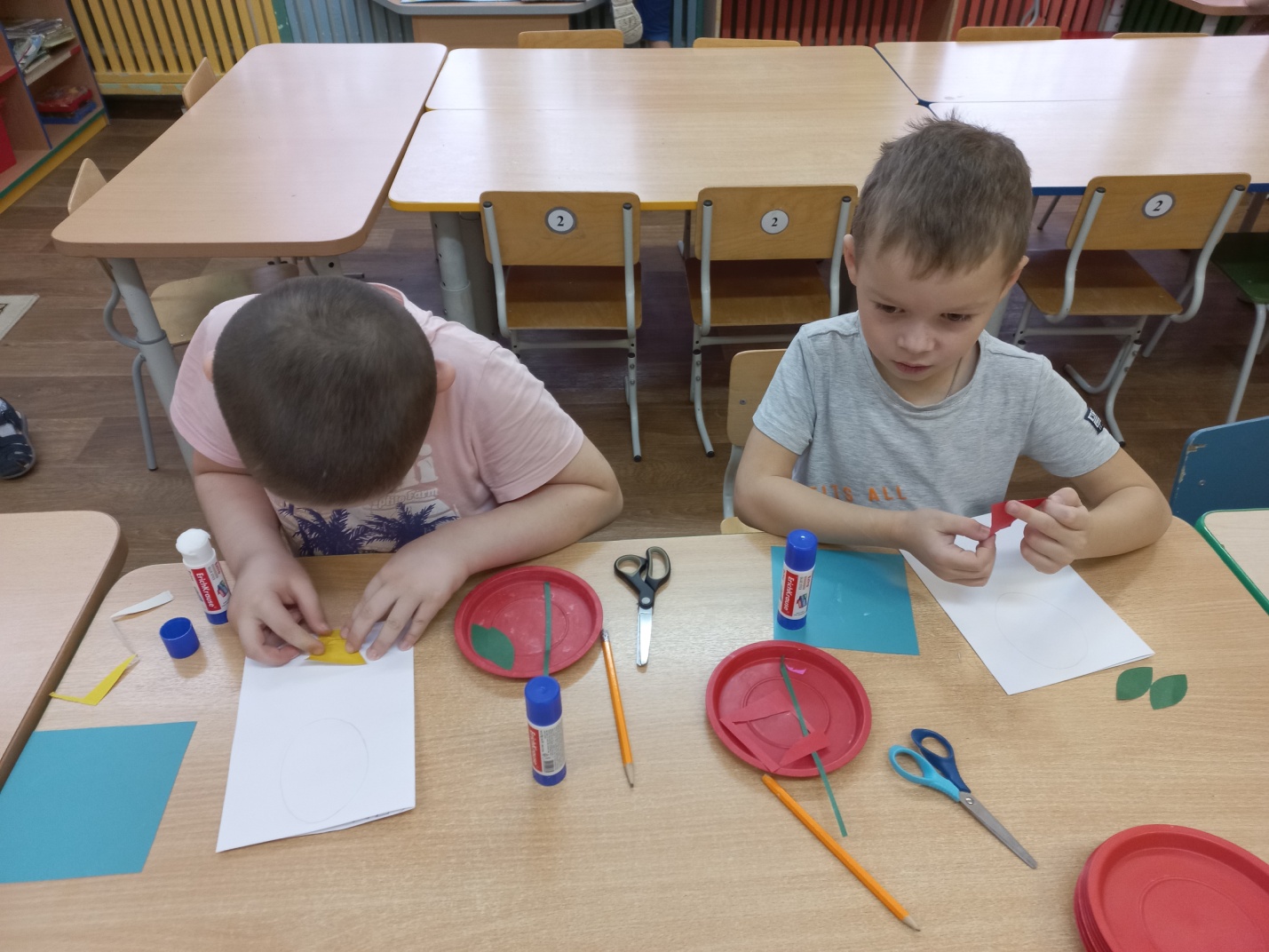 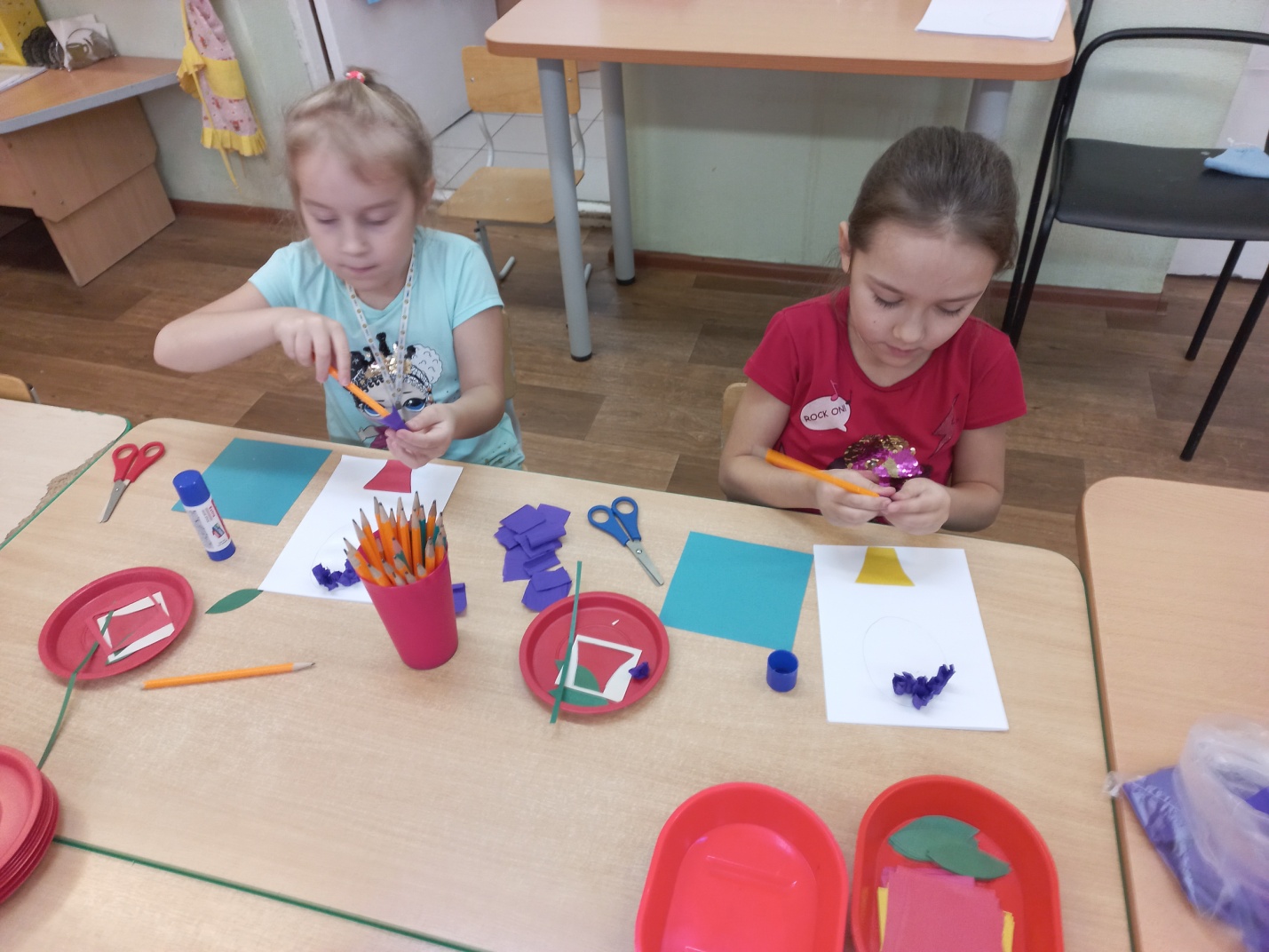 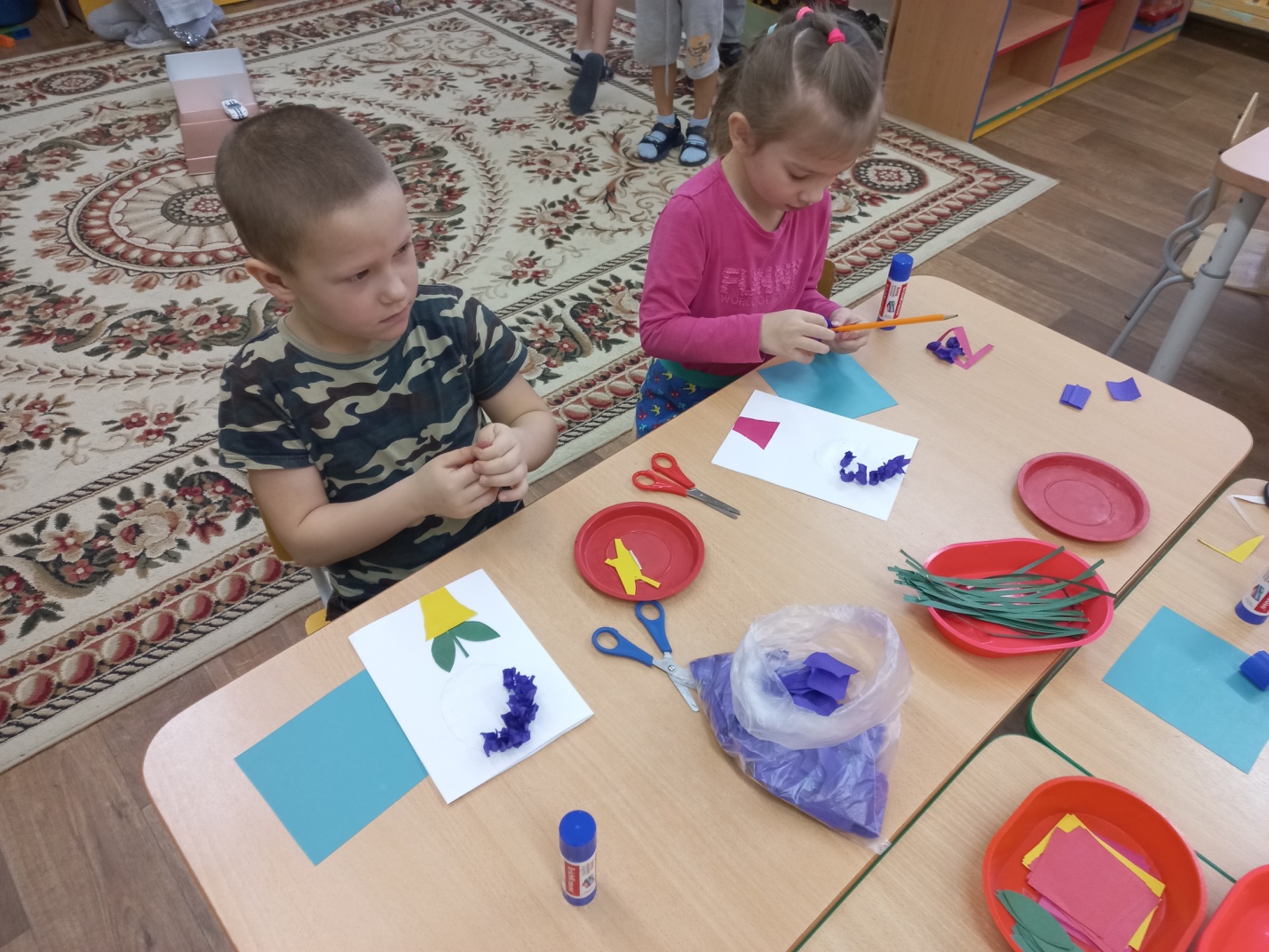 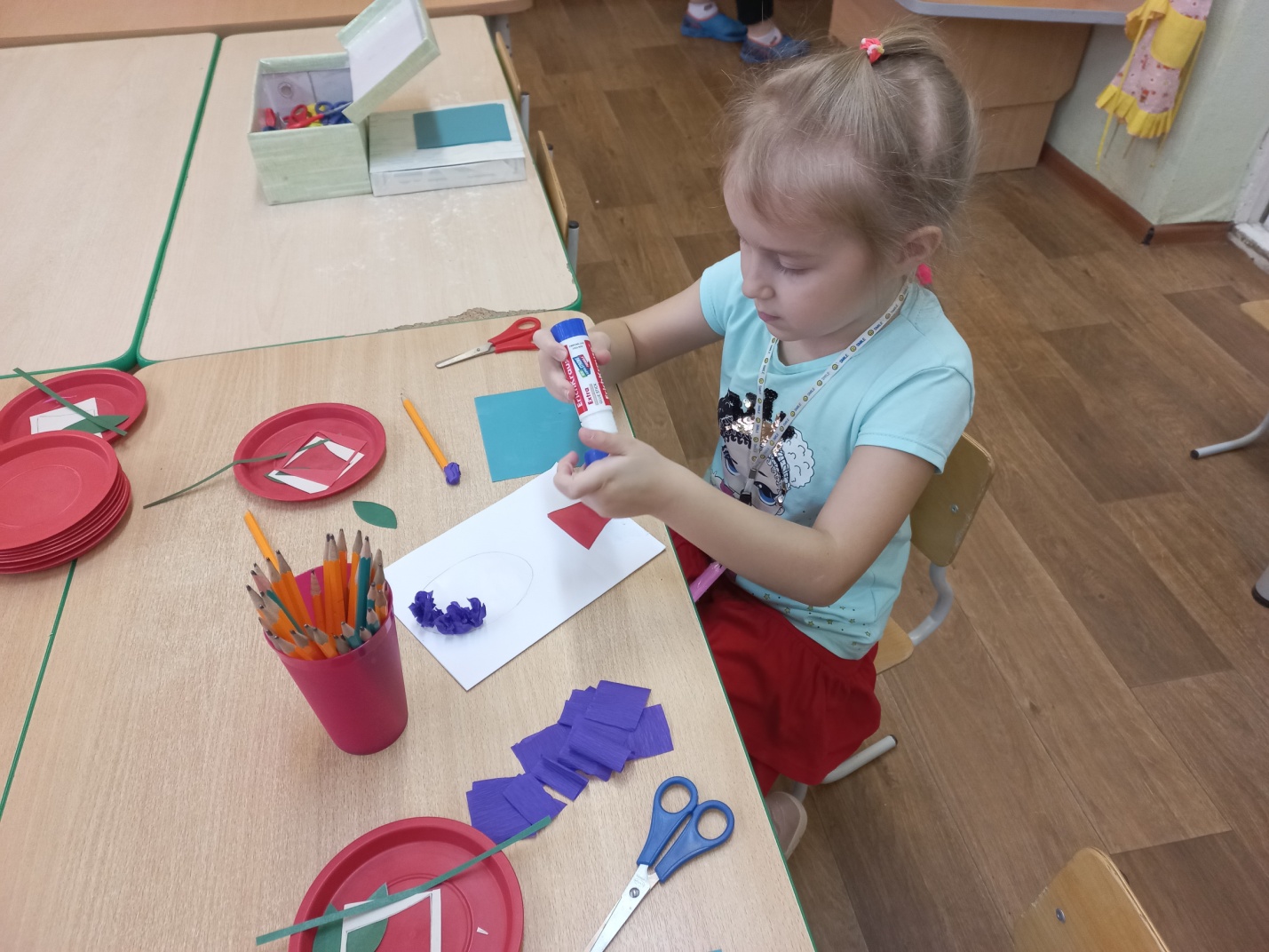 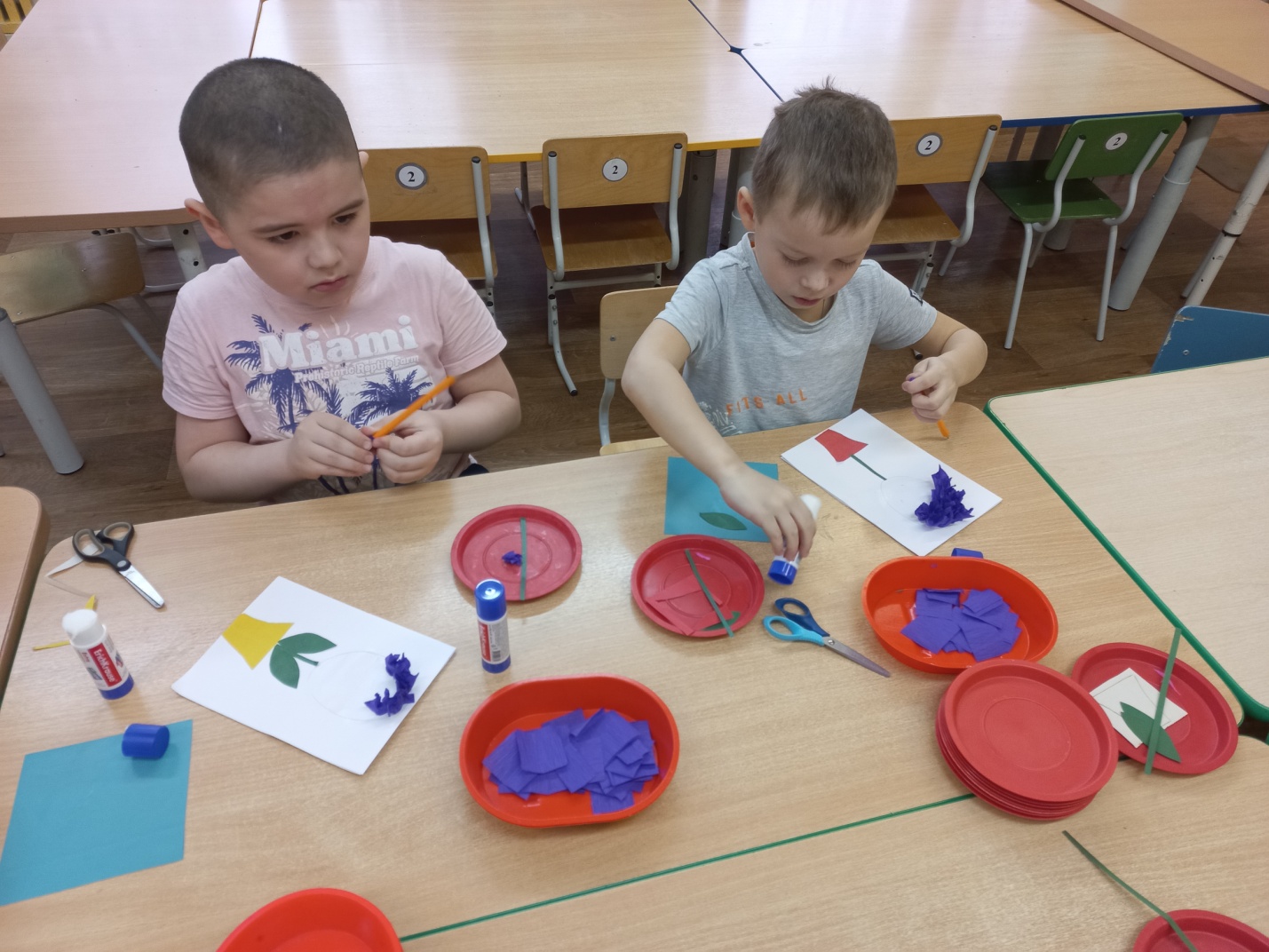 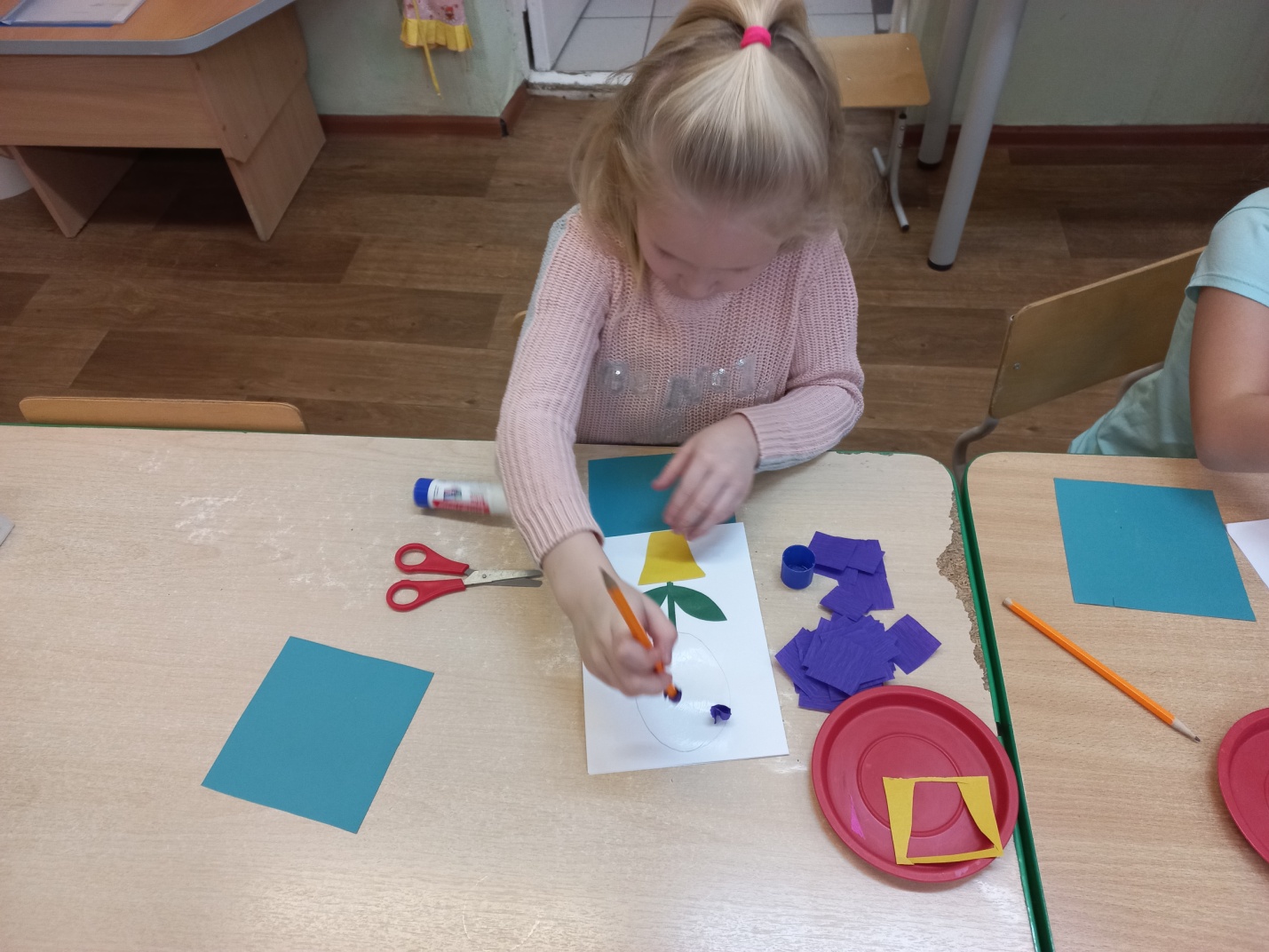 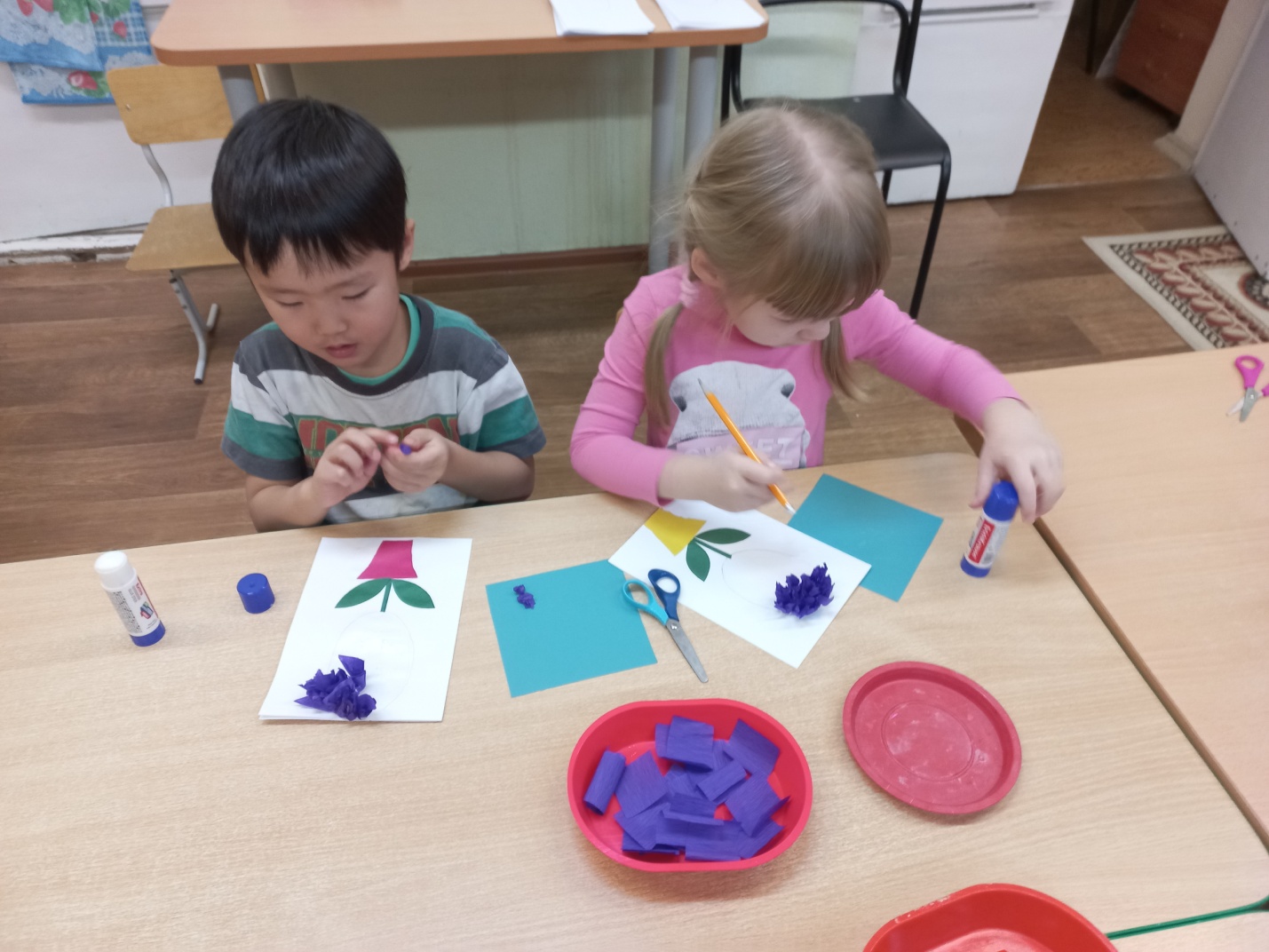 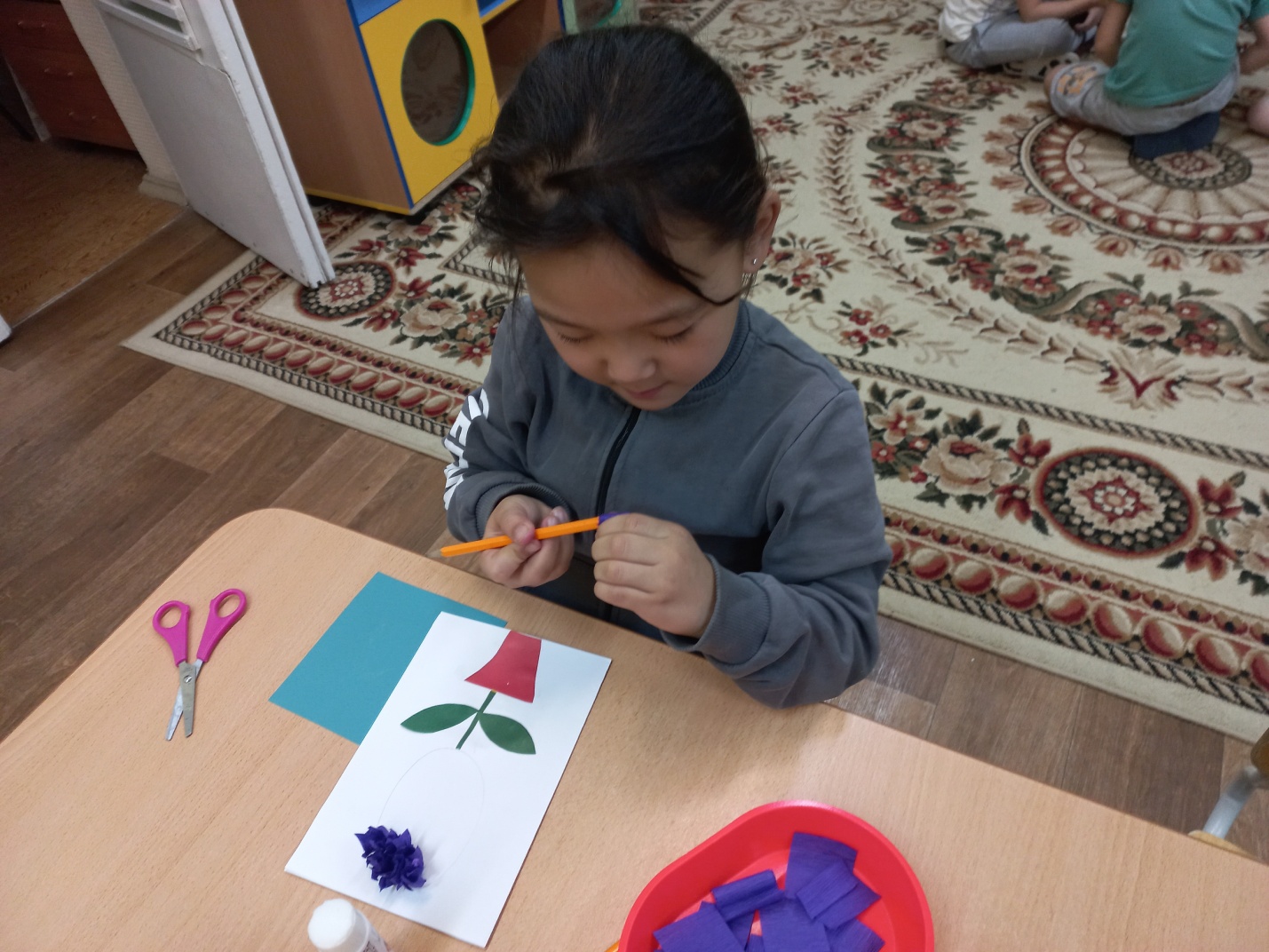 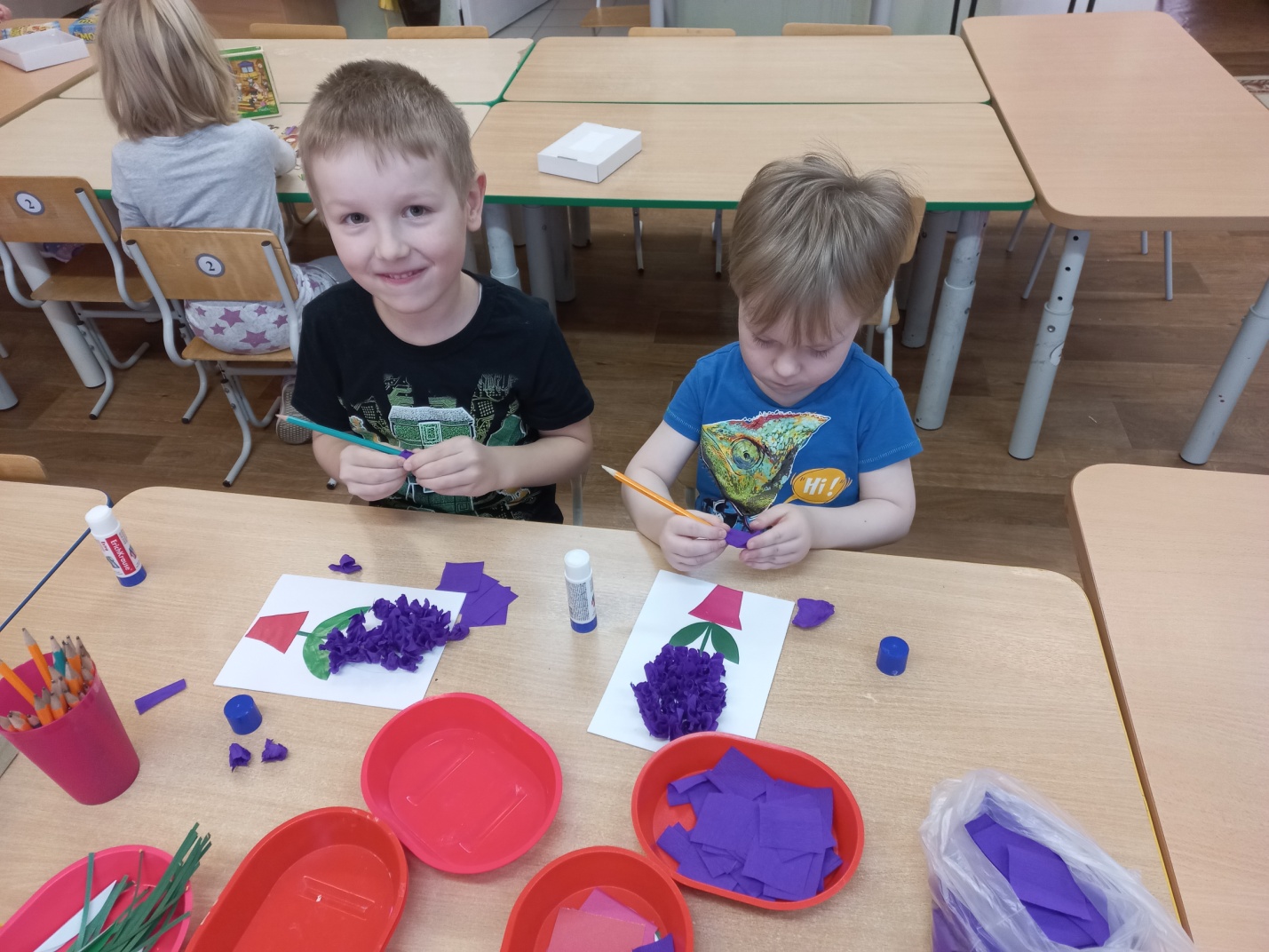 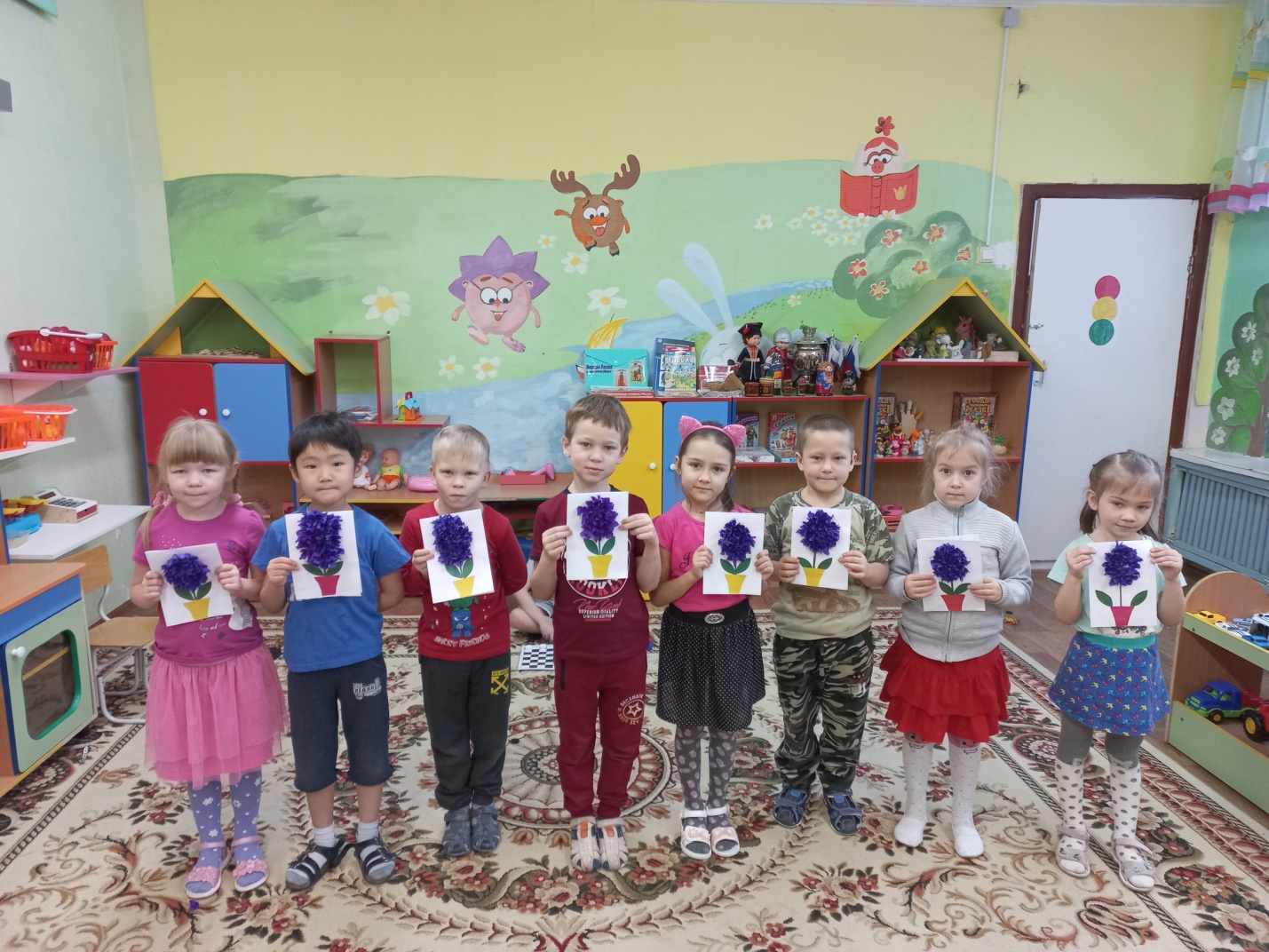 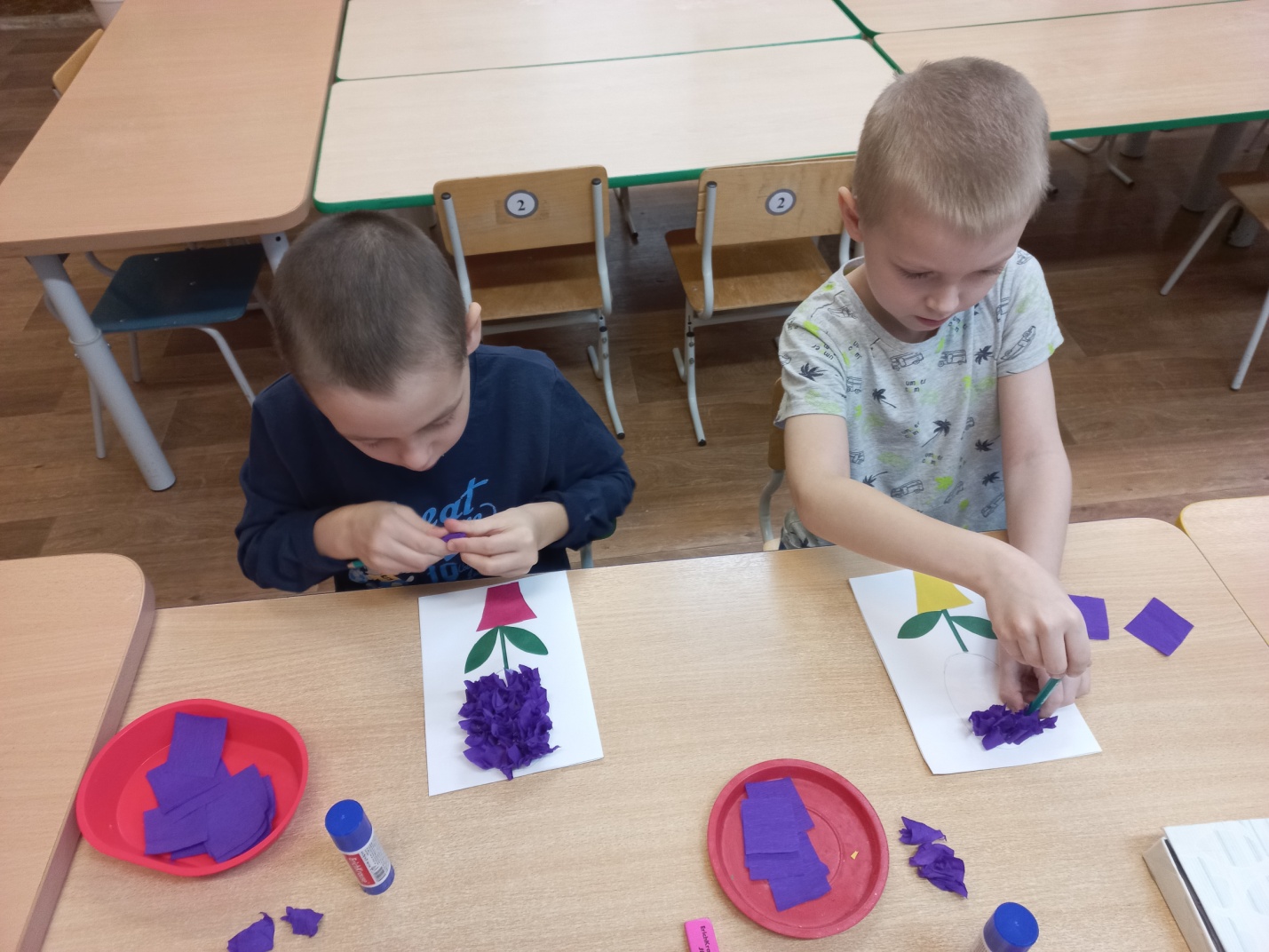 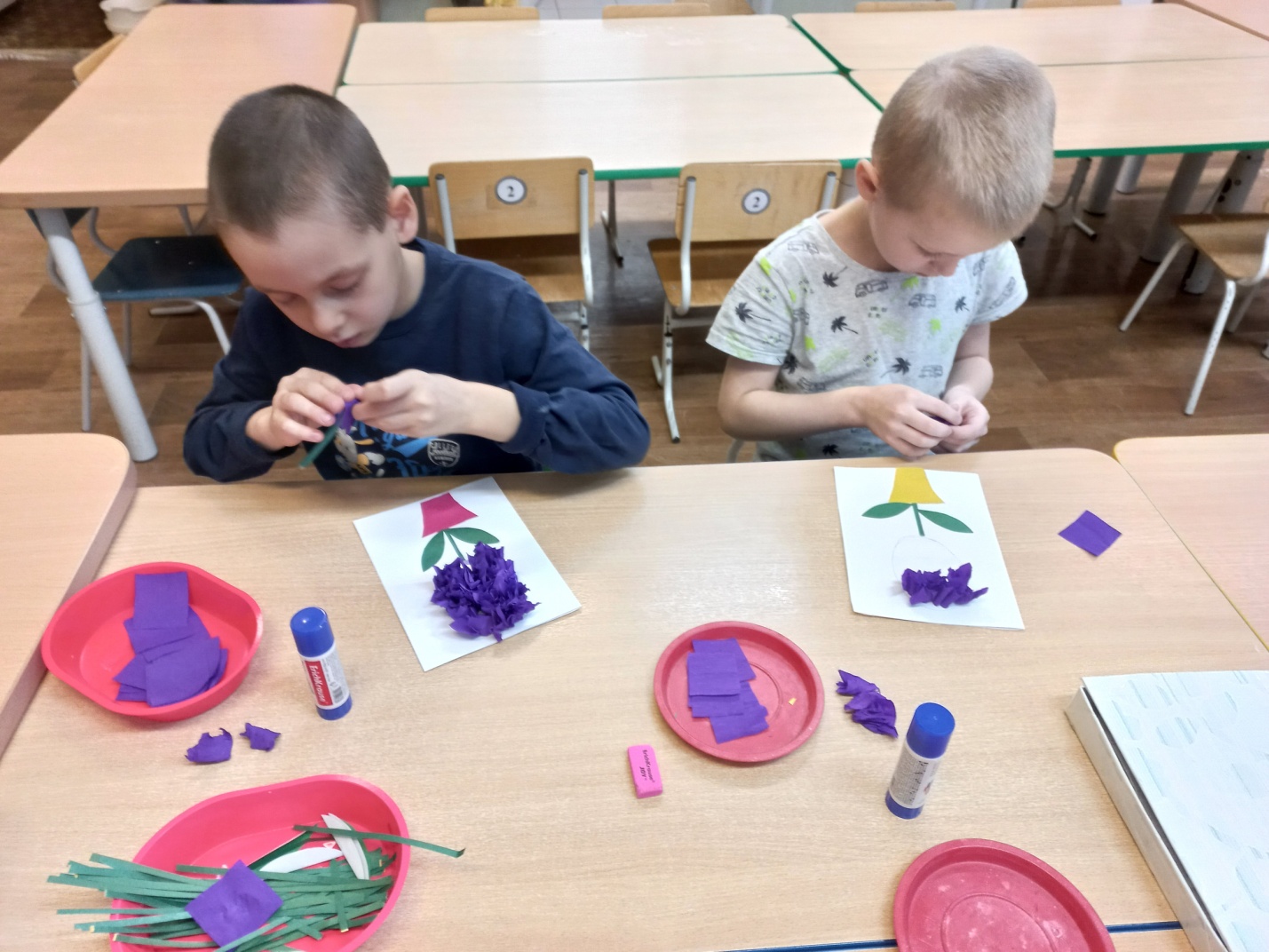 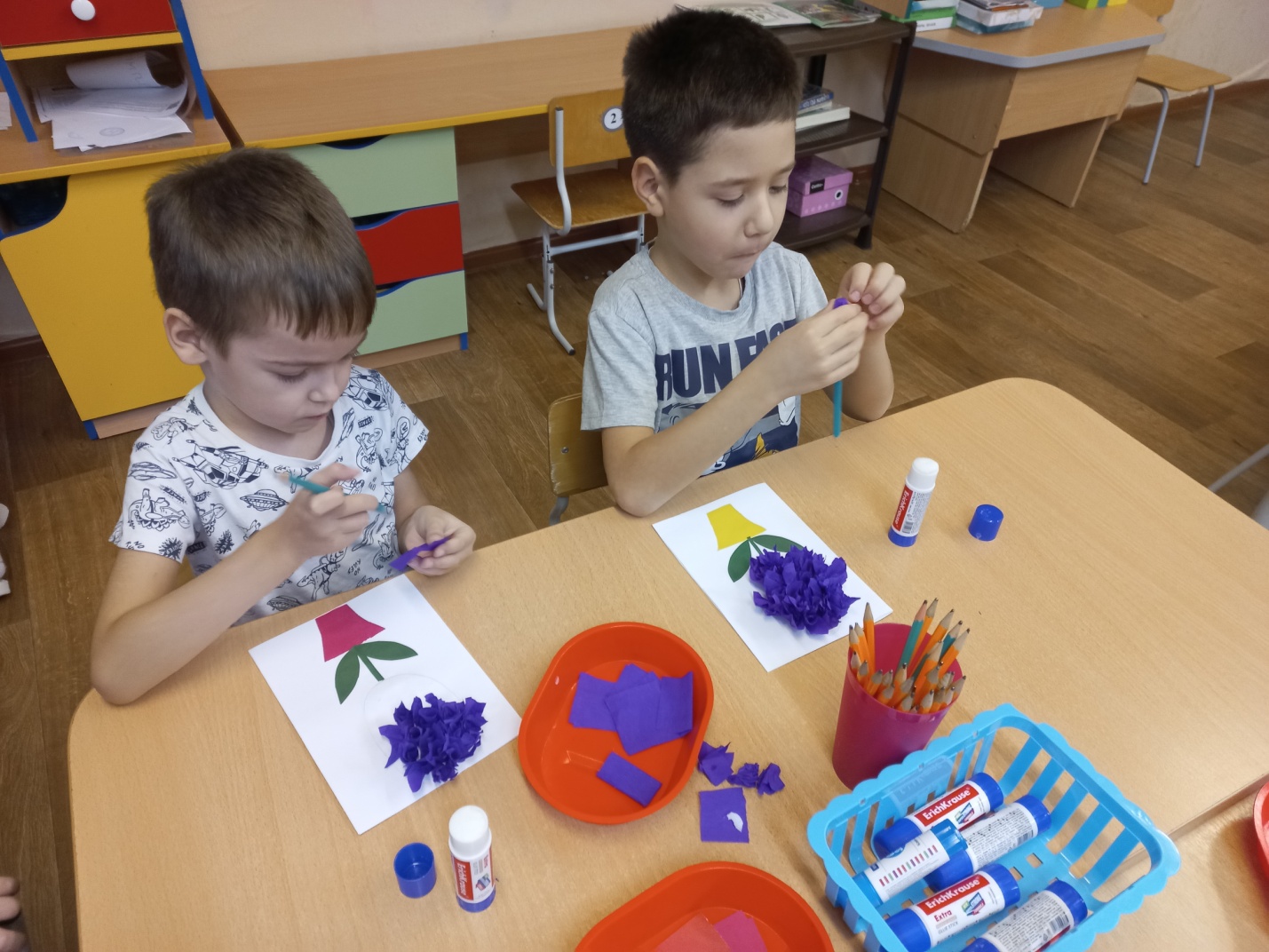 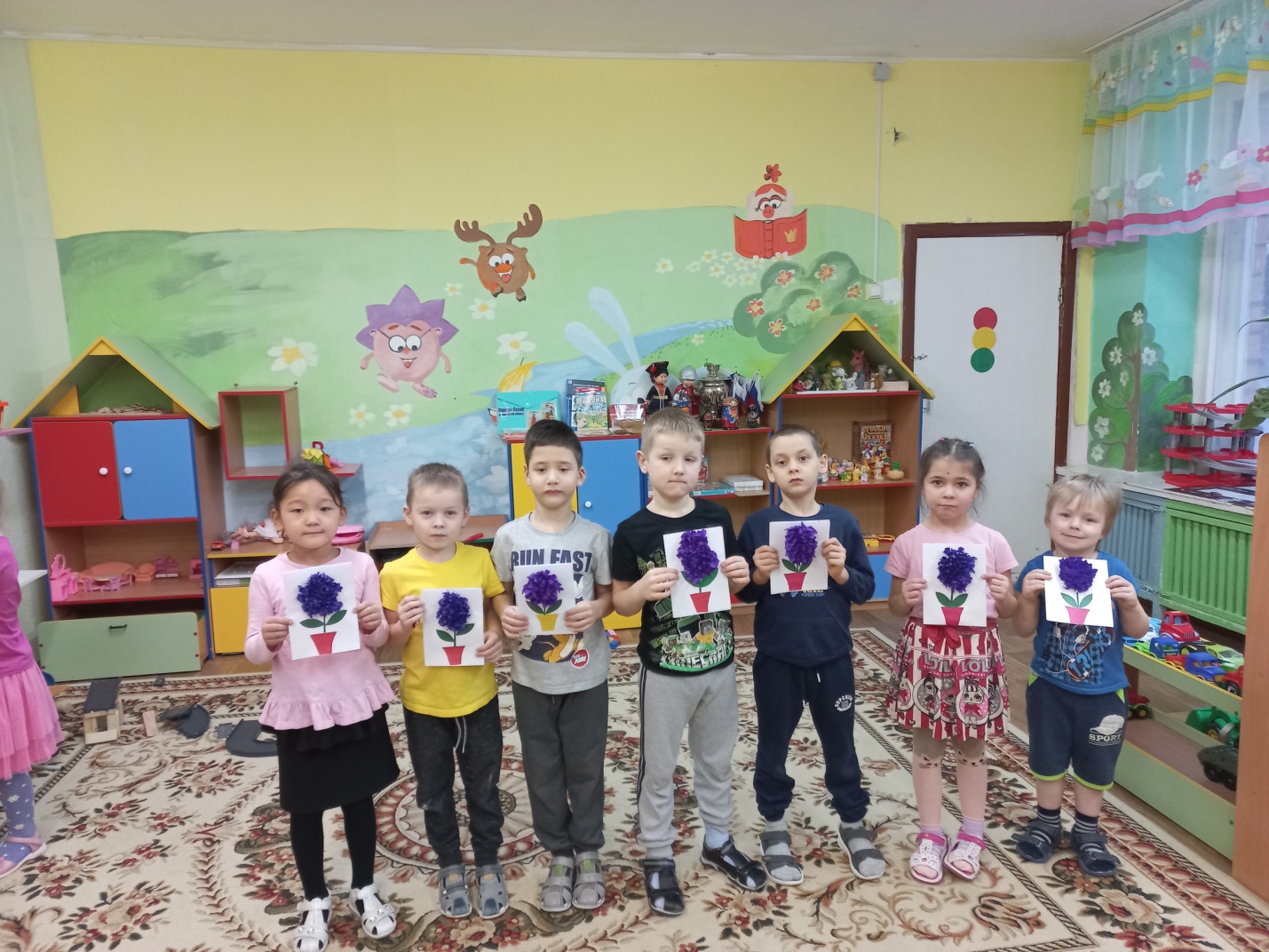 